СЛУЖБЕНИ ЛИСТ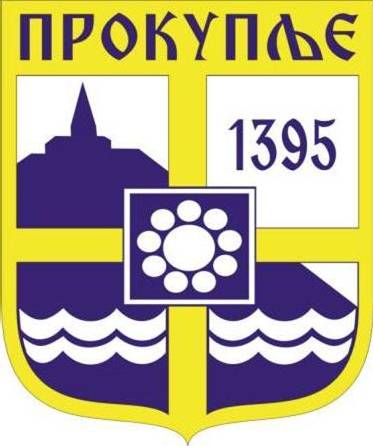 ГРАДА ПРОКУПЉА1	На основу члана  27., 31., 54.Закона о јавној својини („Сл.гласник РС“,72/2011, 88/2013, 105/2014, 104/2016-др закон и 108/2016, 113/2017, 95/2018, 153/2020),  члана 3. и 5. Уредбе о условима прибављања и отуђења непокретности непосредном погодбом и давања у закуп ствари у јавној својини, односно прибављања и уступања и скоришћавања других имовинских права, као и поступцима јавног надметања и прикупљања писмених понуда („Сл.гласник РС“, бр.16/2018, 79/2023 ) и члана 40. став 1. тачка 36  Статута Града Прокупља („Сл.лист ОпштинеПрокупље“, бр.15/2018), Скупштина Града Прокупља на седници одржаној дана   17.06.2024.године, донела је:ОДЛУКУО  ОТУЂЕЊУ НЕПОКРЕТНОСТИ НЕПОСРЕДНОМ ПОГОДБОМ ИЗ ЈАВНЕ СВОЈИНЕГРАДА ПРОКУПЉА 	I ОТУЂУЈУ СЕ непосредном погодбом  уз накнаду ,  непокретности и то станови у јавној својини града Прокупља, изграђених у стамбеним зградама за колективно становање и то Стан број 4.,  на првом спрату,  улаз број 1., у површини од 56,43м2, у улици Вељка Миланковића  бр.11Б у Прокупљу, постојећи у објекту бр.4, на катастаркој парцели бр.1435 КО Прокупље-град,  Лукић Војину из Прокупља, Вељка Миланковића бр.11Б, за укупну цену од 30.343,89 евра односно 3.555.090,00 динара, коју ће испалтити у 300 једнаких месечних рата;Стан број 30. на петом спрату, улаз број 1., у површини од 65,73м2, у улици Иве Андрића   бр. 3 у Прокупљу, постојећи у објекту број 1, на катастаркој парцели бр.1401/5 КО Прокупље-град,  Алексић Радомиру  из Прокупља, Иве Андрића бр.3, за укупну цену од 23.563,16 евра односно 2.760.660,00 динара, коју ће испалтити у 240 једнаких месечних рата.II Уписује се терет хипотеке на непокретностима из става 1.  тачка 1,2 ове Одлуке, код надлежног Републичког геодетског завода, Службе за катастар непокретности Прокупље, све до измирења целокупне купопродајне цене стана, када ће се брисати.III  Овлашћује се Градоначелник града Прокупља да са стицаоцима из предходног става или лицима које они прописно овласте, закључи уговор о отуђењу непокретности  ближе описане у ставу I ове одлуке.IV  Уговор о купопродаји из става V ове одлуке, биће закључен најкасније у року од 30 дана од дана доношења ове одлуке.V Трошкови овере уговора о прибављању непокретности и преноса апсолутних права падају на терет стицаоца непокретности.VI Ова Одлука ступа на снагу осмог дана од дана објављивања у „Службеном листу града Прокупља“.VII Одлуку доставити: Градоначелнику града Прокупља, Лукић Војину из Прокупља, Вељка Миланковића бр. 11Б, Алексић Радомиру из Прокупља, Иве Андрића бр.3, Одељењу за урбанизам, стамбено-комуналне делатности и грађевинарство., Архиви.Број: 06-67/2024-02У Прокупљу, 17.06.2024.годинеСКУПШТИНА ГРАДА ПРОКУПЉА                                                                                                   ПРЕДСЕДНИК                                                                                                    СКУПШТИНЕ ГРАДА                                                                                                                                  Дејан Лазић с.р.2На основу члана 100. Закона о планирању и изградњи („Сл.гласник РС“,бр.72/09, 81/09-испр.64/10-одлукаУС, 24/11, 121/12,43/13-одлука УС, 50/13-одлука УС, 98/13-одлука УС, 132/14, 145/14, 83/2018, 31/2019, 37/2019-др.закон и 9/2020, 52/2021, 62/2023), Одлуку о приступању отуђења непокретности непосредном погодбом из  јавне својине града Прокупља бр.06-25/2024-02 од 13.03.2024. године, Записника о спроведеном поступку непосредне погодбе бр.463-34/2024-05 од 06.06.2024. године и члана 40. став 1. тачка 36  Статута Града Прокупља („Сл.лист Општине Прокупље“, бр.15/2018), Скупштина Града Прокупља на седници одржаној дана   17.06.2024.године, донела је:ОДЛУКУО  ОТУЂЕЊУ НЕИЗГРАЂЕНОГ ГРАЂЕВИНСКОГ ЗЕМЉИШТА У ЈАВНОЈ СВОЈИНИ ГРАДА ПРОКУПЉА, НЕПОСРЕДНОМ ПОГОДБОМ 	I ОТУЂУЈЕ СЕ неизграђено грађевинско земљиште у јавној својини Града Прокупља непосредном погодбом, означено као катастарска парцела бр.161/2 КО Прокупље-град, укупне површине 1а40м2, по врсти градско грађевинско-земљиште, уписана у лист непокретности бр.6712 КО Прокупље-град, носиоца права јавне својине Града Прокупља, Златковић (Методије) Љубиши из Прокупља, власнику суседне катастарске парцеле бр.157/12 КО Прокупље-град, у циљу привођења намени и прибављања употребне дозволе, за укупну цену од 231.000,00 динара односно 1.972,34 евра.II  Овлашћује се Градоначелник града Прокупља да са прибавиоцем Златковић (Методије) Љубишом из Прокупља, закључи уговор о отуђењу незграђеног грађевинског земљишта  ближе описаног у ставу I ове одлуке.III  Трошкови овере уговора о прибављању непокретности и преноса апсолутних права падају на терет прибавица непокретности.IV  Ова Одлука ступа на снагу осмог дана од дана објављивања у „Службеном листу Града Прокупља“.V Одлуку доставити: Градоначелнику града Прокупља, Златковић (Методије) Љубиши из Прокупља, Вуковарска бр.бр.25, Одељењу за урбанизам, стамбено-комуналне делатности и грађевинарство, Архиви.Број: 06-67/2024-02У Прокупљу, 17.06.2024.годинеСКУПШТИНА ГРАДА ПРОКУПЉА                                                                                                   ПРЕДСЕДНИК                                                                                                    СКУПШТИНЕ ГРАДА                                                                                                                                  Дејан Лазић с.р.3На основу члана 26. и 27. Закона о јавној својини  („Сл.гласник РС“,бр.72/2011, 88/2013, 105/2014, 104/2016- др.закон, 108/2016, 113/2017, 95/2018, 153/2020), члана 2. Уредбе о условима прибављања и отуђења непокретности непосредном погодбом и давања у закуп ствари у јавној својини, односно прибављања и уступања искоришћавања других имовинских права, као и поступцима јавног надметања и прикупљања писмених понуда („Сл.гласник РС“, бр.16/2018) и члана 40. став 1. тачка 36.  Статута Града Прокупља („Сл.лист ОпштинеПрокупље“, бр.15/2018), Скупштина Града Прокупља на седници одржаној дана 17.06.2024.године, донела јеОДЛУКУО  ПРИСТУПАЊУ ОТУЂЕЊА НЕПОКРЕТНОСТИ У ЈАВНОЈ СВОЈИНИ ГРАДА ПРОКУПЉА, ПРИКУПЉАЊЕМ ПИСАНИХ ПОНУДА I ПРИСТУПА СЕ  отуђењу непокретности из јавне својине Града Прокупља путем прикупљања писаних понуда, означене као :катастарске парцеле бр.2066 КО Прокупље-град, укупне површине 13а98m2, по врсти градско грађевинско земљиште, и објекат на њој и то објекат  бр.1., укупне површине 71м2, по намени остале зграде – занатски објекат, све уписано у лист непокретности бр.6730 за КО Прокупље-град носиоца права јавне својине Града Прокупља, по почетној цени, у висини процењене вредности у износу од 4.099.036,00 динара,  односно 35.000,00 евра за целокупну непокретност, у циљу привођења планираној намени у складу са Планом генералне регулације.II Формира се Комисија за спровођење поступка отуђења непокретности описане у предходном ставу,  путем прикупљања писаних понуда у следећем саставу:1.  Невена Јовић – председник комисије2.  Славиша Лепојевић -  члан3.  Весна Смиљковић – чланIII По спроведеном поступку непокретности из јавне својине путем прикупљања писаних понуда, комисија сачињава предлог са најповољнијим понуђачем о чему ће одлуку донети Скупштина града Прокупља.IV Ова Одлука ступа на снагу осмог дана од дана објављивања у „Службеном листу Града Прокупља“.V Одлуку доставити: Градоначелнику града Прокупља, члановима Комисије, Одељењу за урбанизам, стамбено-комуналне делатности и грађевинарство, АрхивиБрој: 06-67/2024-02У Прокупљу, 17.06.2024.годинеСКУПШТИНА ГРАДА ПРОКУПЉА                                                                                                   ПРЕДСЕДНИК                                                                                                    СКУПШТИНЕ ГРАДА                                                                                                                                    Дејан Лазић с.р.4На основу члана 76b, став 2, Закона о локалној самоуправи („Сл. гласник РС”,бр.129/2007, 83/2014-др.закон, 101/2016-др.закон, 47/2018 I 111/2021-др.закон), члана 110 став 2, Статута града Прокупља („Службени лист општине Прокупље“ број 15/2018), члана 66. став 2 Одлуке о месним заједницама на територији града Прокупља („Службени лист града Прокупља“ бр. 32/2019, 11/2023), Скупштина града Прокупља на седници одржаној дана 17.06.2024. године, донела је                                                  ОДЛУКУО распуштању савета месних заједница на територији Града         Прокупља                                                           Члан 1.Распуштају се савети месних заједница на територији Града Прокупља, и то:-Савет месне заједнице „Ратко Павловић-Ћићко“-Савет месне заједнице „Никодије Стојановић-Татко“-Савет месне заједнице „ Драгољуб Радосављевић-Топлица“-Савет месне заједнице „Сретен Младеновић-Мика“-Савет месне заједнице „Саво Ераковић –Страхиња“-Савет месне заједнице „ Радош Јовановић-Сеља“-Савет месне заједнице Белољин-Савет месне заједнице Мађаре-Савет месне заједнице Конџељ-Савет месне заједнице Доња Коњуша-Савет месне заједнице Вича-Савет месне заједнице Прекадин-Савет месне заједнице Баце-Савет месне заједнице Калудра-Савет месне заједнице Туларе-Савет месне заједнице Горња Бејашница-Савет месне заједнице Горња Коњуша-Савет месне заједнице Прекашница-Савет месне заједнице Плочник-Савет месне заједнице Велика Плана-Савет месне заједнице Доња Бресница-Савет месне заједнице Крњиград-Савет месне заједнице Мршељ-Савет месне заједнице Прекопуце-Савет месне заједнице Здравиње-Савет месне заједнице Доња Речица-Савет месне заједнице Горња Речица-Савет месне заједнице Пашинац-Савет месне заједнице Булатовац-Савет месне заједнице Белогош-Савет месне заједнице Баботинац-Савет месне заједнице Југовац-Савет месне заједнице Рељинац-Савет месне заједнице Горња Трнава-Савет месне заједнице Житни Поток-Савет месне заједнице Бреговина-Савет месне заједнице Старо Село-Савет месне заједнице Бублица-Савет месне заједнице Злата-Савет месне заједнице Мачина-Савет месне заједнице Кожинце-Савет месне заједнице Гласовик-Савет месне заједнице Драги Део-Савет месне заједнице Средњи Статовац-Савет месне заједнице Доњи Статовац-Савет месне заједнице Мрљак-Савет месне заједнице Нови Ђуревац-Савет месне заједнице Крушевица-Савет месне заједнице Трнов Лаз-Савет месне заједнице Товрљане-Савет месне заједнице Арбанашка-Савет месне заједнице Власово-Савет месне заједнице Обртинце-Савет месне заједнице Мала Плана-Савет месне заједнице Кончић-Савет месне заједнице Миљковица-Савет месне заједнице Поточић-Савет месне заједнице Бресничић-Савет месне заједнице Меровац-Савет месне заједнице Ресинац-Савет месне заједнице Доња Топоница-Савет месне заједнице Смрдан-Савет месне заједнице Губетин-Савет месне заједнице Доња Бејашница-Савет месне заједнице Џигољ-Савет месне заједнице Петровац-Савет месне заједнице Костеница-Савет месне заједнице Балиновац-Савет месне заједнице Горње Кординце-Савет месне заједнице Микуловац-Савет месне заједнице Доње Кординце-Савет месне заједнице Бајчинце-Савет месне заједнице Клисурица-Савет месне заједнице Бабин Поток-Савет месне заједнице Ново Село-Савет месне заједнице Бериље-Савет месне заједнице Нова Божурна-Савет месне заједнице Водице-Савет месне заједнице Ћуковац-Савет месне заједнице Бела Вода-Савет месне заједнице Бели Камен-Савет месне заједнице Јовине Ливаде-Савет месне заједнице Бучинце-Савет месне заједнице Добротић-Савет месне заједнице Видовача-Савет месне заједнице Пасјача-Савет месне заједнице Доња Стражава-Савет месне заједнице Горња Стражава-Савет месне заједнице Ђуровац-Савет месне заједнице Доња Трнава-Савет месне заједнице Бумбурек.                                                              Члан 2.До конституисања савета месних заједница, текуће и неодложне послове месних заједница обављаће повереници месних заједница, које ће за  месне заједнице именовати Скупштина града Прокупља  решењем.                                                                           Члан 3.Одлука ступа на снагу осмог дана од дана објављивања у Службеном листу града Прокупља.Број: 06-  67  /2024-02У Прокупљу, дана  17.06.2024. године.           СКУПШТИНА ГРАДА ПРОКУПЉА                                                                                                           ПРЕДСЕДНИК                                                                                                   СКУПШТИНЕ ГРАДА                                                                                                             Дејан Лазић с.р.5На основу члана 76b став 4 Закона о локалној самоуправи („Сл. гласник РС”,бр.129/2007, 83/2014-др.закон, 101/2016-др.закон, 47/2018 I 111/2021-др.закон), члана 110 став 4 Статута града Прокупља („Службени лист општине Прокупље“ број 15/2018), члана 67 Одлуке о месним заједницама на територији града Прокупља („Службени лист града Прокупља“ бр. 32/2019, 11/2023), Скупштина града Прокупља на седници одржаној дана 17.06.2024. године, донела јеРЕШЕЊЕ О ИМЕНОВАЊУ ПОВЕРЕНИКА МЕСНИХ ЗАЈЕДНИЦА НА ТЕРИТОРИЈИ ГРАДА ПРОКУПЉА                                                                              IИМЕНУЈУ СЕ ПОВЕРЕНИЦИ МЕСНИХ ЗАЈЕДНИЦА НА ТЕРИТОРИЈИ ГРАДА ПРОКУПЉА , због истека мандата Савета месних заједница на територији града Прокупља, ради обављања текућих и неодложних послова месне заједнице, утврђених Законом, Статутом града Прокупља и Одлуком о месним заједницама на територији града Прокупља, до спровођења избора за Савет месне заједнице и конституисања Савета месне заједнице.                                                                             IIЗа поверенике  месних заједница на територији града Прокупља ИМЕНУЈУ СЕ:За Месну заједницу „Ратко Павловић-Ћићко“- Милисав БрајковићЗа Месну заједницу „Никодије Стојановић-Татко“Илија ЂедовићЗа Месну заједницу „ Драгољуб Радосављевић-Топлица“Дејан АрсићЗа Месну заједницу „Сретен Младеновић-Мика“Срђан КовачевићЗа Месну заједницу „Саво Ераковић –Страхиња“Бошко БулатовићЗа Месну заједницу „ Радош Јовановић-Сеља“Миладин РадојичићЗа Месну заједницу БелољинМилан СтојановићЗа Месну заједницу МађареМика РистићЗа Месну заједницу КонџељМика РистићЗа Месну заједницу Доња КоњушаАлександар МарјановићЗа Месну заједницу ВичаАлександар МарјановићЗа Месну заједницу ПрекадинTамара МиленковићЗа Месну заједницу БацеГоран МиленковићЗа Месну заједницу КалудраГоран МиленковићЗа Месну заједницу ТулареИлија ВукашиновићЗа Месну заједницу Горња БејашницаНенад ЈовичићЗа Месну заједницу Горња КоњушаНикола ЛекићЗа Месну заједницу ПрекашницаНикола ЛекићЗа Месну заједницу ПлочникМилован АрсенијевићЗа Месну заједницу Велика ПланаЗоран МалетићЗа Месну заједницу Доња БресницаДраган ЈовановићЗа Месну заједницу Горња БресницаДраган ЈовановићЗа Месну заједницу КрњиградЉубиша ДамјановићЗа Месну заједницу МршељДраган БогдановићЗа Месну заједницу ПрекопуцеЉубиша ДамјановићЗа Месну заједницу ЗдравињеЉубиша ДамјановићЗа Месну заједницу Доња РечицаМиодраг АлексићЗа Месну заједницу Горња РечицаМиодраг АлексићЗа Месну заједницу ПашинацТомислав МитровићЗа Месну заједницу БулатовацИвица ЈоцићЗа Месну заједницу БелогошВладица ЈовановићЗа Месну заједницу БаботинацЗвонко ТакићЗа Месну заједницу ЈуговацЗоран ЈеремићЗа Месну заједницу РељинацМирослав ДинићЗа Месну заједницу Горња ТрнаваИвица ЈоцићЗа Месну заједницу Житни ПотокМирољуб СтанковићЗа Месну заједницу БреговинаМомир СавићЗа Месну заједницу Старо СелоМирољуб СтанковићЗа Месну заједницу БублицаМомир СавићЗа Месну заједницу ЗлатаМирољуб СтанковићЗа Месну заједницу МачинаМирољуб СтанковићСавет месне заједнице КожинцеМирољуб СтанковићЗа Месну заједницу ГласовикМирољуб СтанковићЗа Месну заједницу Драги ДеоМомир СавићЗа Месну заједницу Средњи СтатовацМирољуб СтанковићЗа Месну заједницу Доњи СтатовацМирољуб СтанковићЗа Месну заједницу МрљакРадован МилосављевићЗа Месну заједницу Нови ЂуревацМирољуб СтанковићЗа Месну заједницу КрушевицаНенад ЈовичићЗа Месну заједницу Трнов ЛазНенад ЈовичићЗа Месну заједницу ТоврљанеНенад ЈовичићЗа Месну заједницу АрбанашкаНенад ЈовичићЗа Месну заједницу ВласовоНенад ЈовичићЗа Месну заједницу ОбртинцеБојан КривокућаЗа Месну заједницу Мала ПланаБојан КривокућаЗа Месну заједницу КончићЉубиша ДамјановићЗа Месну заједницу МиљковицаБојан КривокућаЗа Месну заједницу ПоточићАндрија МикићЗа Месну заједницу БресничићЉубиша ДамјановићЗа Месну заједницу МеровацДраган БогдановићЗа Месну заједницу РесинацВладан ОрловићЗа Месну заједницу Доња ТопоницаНебојша ЋурчићЗа Месну заједницу СмрданНебојша ЋурчићЗа Месну заједницу ГубетинРадосав КовачевићЗа Месну заједницу Доња БејашницаНенад ЈовичићЗа Месну заједницу ЏигољСрђан ЈовићЗа Месну заједницу ПетровацГоран ЂорђевићЗа Месну заједницу КостеницаВитомир БогдановићЗа Месну заједницу БалиновацДраган НиколићЗа Месну заједницу Горње КординцеЗоран МомчиловићЗа Месну заједницу МикуловацДрагиша КоцићЗа Месну заједницу Доње КординцеЉубиша ПерићЗа Месну заједницу БајчинцеГоран АризановићЗа Месну заједницу КлисурицаБобан ЂорђевићЗа Месну заједницу Бабин ПотокМилан ЈовановићЗа Месну заједницу Ново СелоВладица ДинчићЗа Месну заједницу БериљеДраган ЖивковићЗа Месну заједницу Нова БожурнаМилан СинановићЗа Месну заједницу ВодицеМладен СтанковићЗа Месну заједницу ЋуковацМладен СтанковићЗа Месну заједницу Бела ВодаМладен СтанковићЗа Месну заједницу Бели КаменБошко БулатовићЗа Месну заједницу Јовине ЛивадеБошко БулатовићЗа Месну заједницу БучинцеБошко БулатовићЗа Месну заједницу ДобротићБошко БулатовићЗа Месну заједницу ВидовачаБошко БулатовићЗа Месну заједницу ПасјачаБошко БулатовићЗа Месну заједницу Доња СтражаваИван МитровићЗа Месну заједницу Горња СтражаваВукадин МаринковићЗа Месну заједницу ЂуровацМиодраг ГрујичићЗа Месну заједницу Доња ТрнаваИван НиколићЗа Месну заједницу БумбурекЈугослав Стефановић                                                                 IIIПовереници месних заједница на територији града Прокупља из тачке 2.овог Решења ће у свом раду користити постојећи печат савета месне заједнице за коју су именовани.                                                                 IVОво Решење ступа на снагу осмог дана од дана објављивања у Службеном листу града Прокупља.Број: 06- 67 /2024-02У Прокупљу, дана  17.06.2024. године.             СКУПШТИНА ГРАДА ПРОКУПЉА                                                                                                        ПРЕДСЕДНИК                                                                                               СКУПШТИНЕ ГРАДА                                                                                                       Дејан Лазић с.р.6На основу  члана 32. Закона о локалној самоуправи („Сл. гласник РС“, број 129/07, 83/14-др.закон и 101/2016-др.закон, 47/2018), члана 40.став 1. тачка 10. Статута града Прокупља („Сл. лист Општине Прокупље“, број 15/2018), Скупштина Града Прокупља на седници одржаној дана 	17.06. 2024.	 године,  донела је:РЕШЕЊЕI  Даје се сагласност на Програм пословања  Јавног предузећа за урбанизам и уређење града Прокупља, број 1733 од 14.05.2024. године усклађен са Одлуком о измени одлуке о буџету града Прокупља за 2024. годину бр. 06-53/2024-02 од 30.04.2024 године.II  Решење ступа на снагу даном доношења.III Решење објавити у „Службеном листу града  Прокупља“.IV Решење доставити: ЈП за урбанизам и уређење града Прокупља, Одељењу за буџет и финансије, Одељењу за урбанизам, стамбено-комуналне делатности и грађевинарство и Архиви града Прокупља.Број: 06- 67	/2024-02У Прокупљу, 17.06. 2024.годинеСКУПШТИНА ГРАДА ПРОКУПЉА                                                                                                                 ПРЕДСЕДНИК                                                                                                             СКУПШТИНЕ ГРАДА                                                                                                                   Дејан Лазић с.р.7На основу  члана 32. Закона о локалној самоуправи („Сл. гласник РС“, број 129/07, 83/14-др.закон и 101/2016-др.закон, 47/2018), члана 40.став 1. тачка 10. Статута града Прокупља („Сл. лист Општине Прокупље“, број 15/2018), Скупштина Града Прокупља на седници одржаној дана 	17.06. 2024.	године,  донела је:РЕШЕЊЕI  Даје се сагласност на посебан Програм коришћења субвенција    Јавног предузећа за урбанизам и уређење града Прокупља, број 1734 од 14.05.2024. године усклађен са Одлуком о измени одлуке о буџету града Прокупља за 2024. годину бр. 06-53/2024-02 од 30.04.2024 године.II  Решење ступа на снагу даном доношења.III Решење објавити у „Службеном листу града  Прокупља“.IV Решење доставити: ЈП за урбанизам и уређење града Прокупља, Одељењу за буџет и финансије, Одељењу за урбанизам, стамбено-комуналне делатности и грађевинарство и Архиви града Прокупља.Број: 06- 67	/2024-02У Прокупљу, 1706. 2024.годинеСКУПШТИНА ГРАДА ПРОКУПЉА                                                                                                                 ПРЕДСЕДНИК                                                                                                        СКУПШТИНЕ ГРАДА                                                                                                                  Дејан Лазић с.р.89На основу члана 32. Закона о локалној самоуправи (''Сл.гласник РС'', бр.129/07, 83/14- др. закон, 101-2016 – др.закон, 47/2018 и 111/21 др.закон),  члана 40.став 1. тачка 10. Статута града Прокупља (''Сл.лист Општине Прокупље'', бр.15/2018), Скупштина града Прокупља на седници одржаној дана 17. 06. 2024. године, донела је:РЕШЕЊЕI Даје се сагласност на Годишњи програм пословања ''Demetra AB Facility'' d.o.o. Београд за период јануар – децембар 2024.године, број 8/24 од 16.05.2024.године усаглашеног са Одлуку о измени Одлуке о буџету града Прокупља за 2024.годину и у складу са Анексом I Уговор о концесији бр. 400-445/23-01-1 од децембра 2023.године.II Решење ступа на снагу даном доношења.III Решење објавити у '' Службеном листу града Прокупља''.IV Решење доставити: ''Demetra AB Facility'' d.o.o. Београда, Одељењу за буџет и финансије, Одељењу за урбанизам, стамбено – комуналне делатности и грађевинарство и Архиви града Прокупља.Број: 06 – 67/2024-02У Прокупљу, 17.06.2024.годинеСКУПШТИНА ГРАДА ПРОКУПЉА                                                                                                   ПРЕДСЕДНИК                                                                                             СКУПШТИНЕ ГРАДА                                                                                                        Дејан Лазић с.р.10На основу члана 32. став 1 тачка 9. Закона о локалној самоуправи („Сл. гласник РС“, број 129/07,83/14 – др. закон и 101/2016-др.закон, 47/2018), и члана 40 .став 1. тачка 54. Статута града Прокупља („Сл. лист Општине Прокупље“,број 15/2018), Скупштина града Прокупља на седници одржаној  17.06.2024. године ,донела је:Р Е Ш Е Њ ЕI – Даје се сагласност на  Програм рада Центра за социјални рад „Топлица“ Прокупље за 2024. годину бр. 01-13/2024 од  31.01.2024. године, који је усвојио Управни одбор ове установе на седници број 01-65/2024 од 27.03.2024. године. II – Решење ступа на снагу даном доношења.III – Решење објавити у „ Службеном листу града Прокупља“.IV – Решење доставити : Центру за социјални рад „Топлица“ Прокупље, Одељењу за друштвене делатности и Архиви града Прокупља.Број: 06-67/2024-02У Прокупљу, 17.06.2024. годинеСКУПШТИНА ГРАДА ПРОКУПЉА                                                                                                                    ПРЕДСЕДНИК                                                                                                             СКУПШТИНЕ ГРАДА                                                                                                                       Дејан Лазић с.р.11На основу члана 32.  Закона о локалној самоуправи (“Сл. Гласник РС” бр. 129/07,83/14-. др. Закон и 101/2016- др.закон, 47/2018) и члана 40. став 1. тачка 54. Статута  града Прокупља ( “Сл. лист општине Прокупље”, број 15/2018), Скупштина града Прокупља на седници одржаној дана  17.06.2024. године, донела јеРЕШЕЊЕУСВАЈA СЕ  Извештај о раду  Центра за социјални рад „Топлица“ Прокупље   за 2023. годину бр. 01-14/2024 од 31.01.2024. године,усвојен на седници управног одбора под бројем 01-66/2024 од 27.03.2024. године и Финансијски извештај Центра за социјални рад „Топлица“ Прокупље  за 2023. годину бр. 8/2024 од 17.01.2024. године, усвојен на седници управног одбора под  бројем 01-67/2024 од 27.03.2024.године. Решење ступа на снагу даном доношења.Решење објавити у “Службеном листу града Прокупља”.Решење доставити Центру за социјални рад „Топлица“ Прокупље, Одељењу за друштвене делатности и архиви Града Прокупља.Број : 06-67/2024-02У Прокупљу, 17.06.2024.годинеСКУПШТИНА ГРАДА ПРОКУПЉА								ПРЕДСЕДНИК						    	         СКУПШТИНЕ ГРАДА							             Дејан Лазић с.р.12На основу члана 32. Закона о локалној самоуправи („Сл.гласник РС“,бр. 129/07,83/14-др.закон, 101/2016-др.закон, 47/2018 и 111/2021 - др.закон) и члана 40. став 1.тачка 54.  Статута  града  Прокупља  („Сл. лист општине Прокупље“,број  15/2018),Скупштина града Прокупља на седници одржаној дана 	17.06.2024.године, донела јеР Е Ш Е Њ ЕIУсваја се Извештај о раду и извештај о финансијском  пословању Народногмузеја Топлице за 2023. годину бр. 96 од 27.02.2024. године кој је усвојио Управниодбор 27.02.2024. године, Одлуком бр. 96/1.IIОво Решење ступа на снагу даном доношења.IIIРешење објавити у „Службеном листу града Прокупља“.IVРешење доставити:  Народном музеју Топлица Прокупље, Одељењу задруштвене делатности и архиви града Прокупља.Број: 06- 67/2024-02У Прокупљу, 	17.06.2024.године.СКУПШТИНА ГРАДА ПРОКУПЉАПРЕДСЕДНИКСКУПШТИНЕ ГРАДА                                                                                                                                 Дејан Лазић с.р.13На основу члана 32. Закона о локалној самоуправи („Сл.гласник РС“,бр. 129/07,83/14-др.закон, 101/2016-др.закон, 47/2018 и 111/2021 - др.закон) и члана 40. став 1.тачка 54.  Статута  града  Прокупља  („Сл. лист општине Прокупље“,број  15/2018),Скупштина града Прокупља на седници одржаној дана 	17.06.2024.године, донела јеР Е Ш Е Њ ЕIУсваја се Извештај о раду и пословању са финансијским извештајем Културног образовног центра ,,Топлица“ Прокупље за 2023. годину бр.54 од 26.02.2024.године које је усвојио Управни одбор 26.02.2024. године, Одлуком бр. 55.IIОво Решење ступа на снагу даном доношења.IIIРешење објавити у „Службеном листу града Прокупља“.IVРешење доставити:  Културно образовном центру ,,Топлица“ Прокупље, Одељењу задруштвене делатности и архиви града Прокупља.Број: 06-67/2024-02У Прокупљу, 	17.06.2024. године.СКУПШТИНА ГРАДА ПРОКУПЉАПРЕДСЕДНИКСКУПШТИНЕ ГРАДА                                                                                                                                   Дејан Лазић с.р.14На основу члана 32. Закона о локалној самоуправи („Сл.гласник РС“,бр. 129/07,83/14-др.закон, 101/2016-др.закон, 47/2018 и 111/2021 - др.закон) и члана 40. став 1.тачка 54.  Статута  града  Прокупља  („Сл. лист општине Прокупље“,број  15/2018),Скупштина града Прокупља на седници одржаној дана 	 17.06. 2024.године, донела јеР Е Ш Е Њ ЕIУсваја се Извештај о раду и пословању Народне библиотеке „Раде Драинац“ Прокупље за 2023. годину бр. 126 од 23.02.2024. године који је усвојен од стране Управног одбора 29.02.2024. године, Одлукам бр. 140 и Годишњи обрачун Народне библиотеке „Раде Драинац“ Прокупље за 2023. годину бр. 127 од 23.02.2024. године који је усвојен од стране Управног одбора 29.02.2024. године Одлуком бр. 141.IIОво Решење ступа на снагу даном доношења.IIIРешење објавити у „Службеном листу града Прокупља“.IVРешење доставити: Народној библиотеци „Раде Драинац“ Прокупље, Одељењу за друштвене делатности и архиви града Прокупља.             Број: 06-67/2024-02У Прокупљу,	17.06.2024. године.СКУПШТИНА ГРАДА ПРОКУПЉАПРЕДСЕДНИКСКУПШТИНЕ ГРАДА                                                                                                                                  Дејан Лазић с.р.15На основу члана 32. Закона о локалној самоуправи („Сл.гласник РС“,бр. 129/07,83/14-др.закон, 101/2016-др.закон, 47/2018 и 111/2021 - др.закон) и члана 40. став 1.тачка 54.  Статута  града  Прокупља  („Сл. лист општине Прокупље“,број  15/2018),Скупштина града Прокупља на седници одржаној дана 	17.06. 2024. године, донела јеР Е Ш Е Њ Е         IУсваја се Годишњи извештај о раду Дома културе ,,Радивој Увалић Бата“за 2023.годину  бр.  105  од  27.02.2024. године  који је усвојен од  стране Управног одбора 27.02.2024. године, Одлуком бр. 108. и Годишњи финансијски извештај за 2023. годину бр. 104  од 27.02.2024.године који је усвојен од стране Управног одбора 27.02.2024.године, Одлуком бр.107.IIОво Решење ступа на снагу даном доношења.IIIРешење објавити у „Службеном листу града Прокупља“.IVРешење доставити: Дому културе ,, Радивој Увалић Бата“ Прокупље, Одељењу за друштвене делатности и архиви града Прокупља.Број: 06-67/2024-02У Прокупљу, 	17.06.2024.године.СКУПШТИНА ГРАДА ПРОКУПЉАПРЕДСЕДНИКСКУПШТИНЕ ГРАДА                                                                                                                                   Дејан Лазић с.р.16На основу члана 32. Закона о локалној самоуправи („Сл.гласник РС“,бр. 129/07,83/14-др.закон, 101/2016-др.закон, 47/2018 и 111/2021 - др.закон) и члана 40. став 1.тачка 54.  Статута  града  Прокупља  („Сл. лист општине Прокупље“,број  15/2018),Скупштина града Прокупља на седници одржаној дана 	17.06.2024. године, донела јеР Е Ш Е Њ ЕIУсваја се Годишњи извештај о раду и пословању Историјског архива “Топлице“ Прокупље за 2023. годину бр. 01-117/24 од  26.02.2024. године који је усвојен одстране Управног одбора 29.02.2024. године  Oдлуком бр. 01-134/24 и Годишњи обрачун Историјског архива “Топлице“ Прокупље за 2023. годину бр.02-118/24 од  26.02.2024. године који је усвојен од стране Управног одбора 29.02.2024. године  Oдлуком бр. 01-135/24.IIОво Решење ступа на снагу даном доношења.IIIРешење објавити у „Службеном листу града Прокупља“.IVРешење доставити: Историјском архиву “Топлице“  Прокупље, Одељењу задруштвене делатности и архиви града Прокупља.Број: 06-67/2024-02У Прокупљу, 	17.06.2024. године.СКУПШТИНА ГРАДА ПРОКУПЉАПРЕДСЕДНИКСКУПШТИНЕ ГРАДА                                                                                                                                   Дејан Лазић с.р.17На основу  члана 60. Закона о пољопривредном земљишту (Службени гласник РС бр.62/06,65/08-др.закон,41/09,112/15,80/17 и 95/18-др.закон),и члана   40.став 1.тачка 29.  Статута града Прокупља (,,Службени лист општине Прокупље бр.15/18),уз Сагласност Министарства пољопривреде шумарства и водопривреде Републике Србије бр.001540611 2024 14847 000 000 000 001 од 26.04.2024.године Скупштина града Прокупља на седници одржаној дана 17. 06. 2024.године  донела је   ГОДИШЊИ ПРОГРАМзаштите, уређења и коришћења пољопривредног земљиштау државној својини града Прокупља за 2024. годинуI  ОПШТИ ДЕОГодишњим Програмом заштите, уређења и коришћења пољопривредног земљишта на територији града Прокупља за 2024. годину утврђују се:врста и обим радова које треба извршити у 2024. години, динамика извођења радова и улагање средстава.  1.ОСНОВНИ ПОДАЦИ О ТЕРИТОРИЈИ ГРАДА ПРОКУПЉА                                                                                                                                            1.1.Положај и величина територијеГрад Прокупље поседује 108 катастарских Општина, располаже укупно са 759 км² пољопривредног земљишта. Град Прокупље граничи се са севера Општином  Крушевац и Алексинац, са истока Општином Мерошина и Житорађа, са југа Општином Бојник и са запада Општином Куршумлија и Блаце.Шире подручје Града окружено је планинама Велики и Мали Јастребац са Севера, Копаоник са Запада и Радан са Југа. Оне тако представљају  заокружену географску целину, кроз које протиче река Топлица са својим притокама. Са обе стране долине реке Топлице  простире се претежно плодно земљиште брдско-планинског карактера. 	Град  Прокупље чини средишњи део субрегиона Топлица који у географском смислу лежи у границама : 43º10 ' и 43º20' северне географске ширине, односно 21º00' и 21º50' источне географске ширине.1.2.Климатске карактеристикеУмерено-континентална клима са благим прелазима између годишњих доба у котлини, а дуга и оштра зима на планини условили су плодно тле дуж реке и њених притока, богатство шумама и пашњацима како на територији града Прокупља тако и у ширем округу.Умерено-континентална клима и брдско планинско подручје као и богатство подземним текућим и термоминералним водама пружају повољне услове за развој пољопривреде.1.3.Температура ваздуха На територији града Прокупља просечна годишња температура ваздуха креће се између 10.6 и 11.4 ºС.Средње месечне температуре ваздуха у току вегетационог периода су око 18.5ºC.Апсолутне максималне температуре ваздуха у летњим месецима могу бити доста високе и преко 40ºС. док апсолутне минималне температуре ваздуха у току јануара и фебруара могу се спустити испод -20ºС.Оно што је евидентно је чињеница, да су пролећни и јесењи мразеви скоро редовна појава на овом подручју, посебно у неколико последњих година.Позни мразеви се јављају у току извесног броја дана у априлу и мају и то углавном на локалитетима са већом надморском висином (преко 800м .н.в.).Ови мразеви у доброј мери доприносе дужем одржавању снежног покривача на овим локалитетима (најчешће до краја априла), а истовремено су и разлог за честу појаву иња на биљкама и поледице на хладном и влажном земљишту.Рани јесењи мразеви се јављају нешто ређе и то у току октобра и новембра, најчешће се манифестујући такође на локалитетима са већим надморским висинама  али често и поред јачих водотока (нарочито поред реке Топлице).1.4.ПадавинеПодручје града Прокупља припада семиаридним подручјима наше земље, што значи да се карактерише доста оскудним падавинама у току године .Падавине нису равномерно распоређене по месецима и годишњим добима. Највише талога падне маја и октобра а најмање септембра и фебруара.Летњи месеци су доста оскудни у талозима и у том периоду године освежење доносе само ређи и краткотрајни пљускови, пролеће је најбогатије а зима најоскуднија у водним талозима .Релативна влажност ваздуха у току вегетационог периода доста мало варира и креће се најчешће између 68-76%.она је у уској корелацији са количинама падавина, температурама ваздуха и интезитетом ваздушних струјања.1.5.Облачност	Годишња облачност на овом подручју је прилично велика услед мешања континенталних и средоземних ваздушних маса, с тим што је облачност израженија на подручјима са већом надморском висином .Годишњи ток облачности највећи је током зиме  а најмањи током лета.1.6.Ветрови	Наше подручје не одликује се великим ветровима – ваздушна циркулација се своди у локалне оквире. Дувају ветрови северног и северозападног правца који доносе падавине.1.7.Хидрологија	Најзначајнији водоток на подручју града Прокупља  је река Топлица која извире на Копаонику  а улива се у Јужну Мораву. Она представља стални водоток а највише воде у пролећном, односно смањеним количинама у летњем периоду.Захваљујући сталности овај водоток у значајној  мери утиче како на својства земљишта тако и на нивоу подземних вода у близини својих обала.Наиме због честих плављења суседних равничарских површина око овог водотока су образоване значајне површине са алувијалним земљиштем  а због тога што су око њега подземне воде високе  поред њега је развијена претежно хигрофилна (влажна) вегетација.Поред Топлице су фрагментно распоређене и површине које су у току године дуже под водом (депресије) и с тога су обрасле мочварном вегетацијом.Осим Топлице у нешто крупније водотоке могу се убројити и неке њене притоке (Бејашничка,Бресничка и Растовничка река) док су остали водотоци скоро безначајни односно углавном су активни у пролеће и касну јесен.Река Топлица још увек нема значај који би објективно требало да има на овом подручју наиме око ње се организује доста екстензивна пољопривредна производња. Бресничка река је преграђена у близини свога изворишта и представља основу водоснабдевања Прокупља и више сеоских насеља дуж трасе водовода.Комисија за израду Предлога годишњег програма заштите,уређења и коришћења пољопривредног земљишта a на основу члана 64а  Закону о пољопривредном земљишту (''Сл. гласник Р. Србије'' бр. 62/06,65/08-др.закон,41/09,112/15,80/17 и 95/18-др.закон), упутила је:              Јавни позив за доказивање права  пречег закупа пољопривредног земљишта у државној својини на територији  града   Прокупља за 2024 годину и  Јавни позив за остваривање права  коришћења без плаћања накнаде пољопривредног земљишта у државној својини на територији  града   Прокупља за 2024 годину. По упућеним  Јавним Позивима  одазвало се  ЈП Србијашуме ШГ ,,Топлица,, Куршумлија са правом бесплатног коришћења. У Прилогу вам достављамо : Сагласност ресорног Министарства број 001540611 2024 14847 000 000 000 001 од 26.04.2024.године ,валидирани  годишњи Програм града Прокупља за 2024 годину  на    CD -  u  табеларно.Број: 06-67 / 2024 - 02У Прокупљу, 17.06.2024.годинеСКУПШТИНА ГРАДА ПРОКУПЉЕ                                                                                                   ПРЕДСЕДНИК                                                                                            СКУПШТИНЕ ГРАДА                                                                                                     Дејан Лазић с.р.18На основу члана 47. и 48. Статута Града Прокупља(''Сл.лист општине Прокупље'' бр. 15/2018) и члана 43. став.1 тачка 4.Пословника Скупштине Града Прокупља(''Сл.лист Града Прокупља'' бр.2/2018), Скупштина Града Прокупља на седници одржаној дана  17.06. 2024.године, донела је:РЕШЕЊЕО ИМЕНОВАЊУ ИЗБОРНЕ КОМИСИЈЕ ЗА СПРОВОЂЕЊЕ ИЗБОРАЗА ЧЛАНОВЕ САВЕТА МЕСНИХ ЗАЈЕДНИЦАЧлан 1.У Изборну комисију за спровођење избора за чланове Савета месних заједница именују се:1.Саша Анђелковић, дипл.правник, за председника (''АЛЕКСАНДАР ВУЧИЋ -ПРОКУПЉЕ НЕ СМЕ ДА СТАНЕ'').2. Угљеша Костић, дипл.правник, за заменика председника (''АЛЕКСАНДАР ВУЧИЋ – ПРОКУПЉЕ НЕ СМЕ ДА СТАНЕ'').3. Славиша Лепојевић, за члана (''АЛЕКСАНДАР ВУЧИЋ – ПРОКУПЉЕ НЕ СМЕ ДА СТАНЕ'').4. . Иван Петровић, за заменика члана (''АЛЕКСАНДАР ВУЧИЋ – ПРОКУПЉЕ НЕ СМЕ ДА СТАНЕ'').5. Ивана Обрадовић, за члана (''АЛЕКСАНДАР ВУЧИЋ – ПРОКУПЉЕ НЕ СМЕ ДА СТАНЕ'').6. Иван Милановић, за заменика члана (''АЛЕКСАНДАР ВУЧИЋ –  ПРОКУПЉЕ НЕ СМЕ ДА СТАНЕ'').7. Миладин Радоичић, за члана (''АЛЕКСАНДАР ВУЧИЋ – ПРОКУПЉЕ НЕ СМЕ ДА СТАНЕ'').8.Иван Миленковић, за заменика члана (''МИЛИЦА ЂУРЂЕВИЋ СТАМЕНКОВСКИ ''СРПСКА СТРАНКА ЗАВЕТНИЦИ – МАРКО РИСТИЋ – ЗА БОЉЕ ПРОКУПЉЕ'')9. Милош Антонијевић, за члана ('' СОЦИЈАЛИСТИЧКА ПАРТИЈА СРБИЈЕ'').10. Драган Јовановић, за заменика члана ''СОЦИЈАЛИСТИЧКА ПАРТИЈА СРБИЈЕ'').11. Јован Јовановић, за  члана (на предлог Начелника Градске управе Града Прокупља).12. Миљан Пантовић, за заменика члана(на предлог Начелника Градске управе Града Прокупља).13. Јелена Младеновић, за члана(на предлог Начелника Градске управе Града Прокупља).14. Братислав Живковић, за заменика члана(на предлог Начелника Градске управе Града Прокупља).- Александра Вукићевић, дипл.правник, за секретара.- Драган Вуксановић, дипл.правник, за заменика секретара.Члан 2.Председник, чланови изборне комисије, заменици чланова, секретар и заменик секретара именују се на четири године.Члан 3.Решење објавити у ''Службеном листу Града Прокупља''.Члан 4.Ступањем на снагу овог Решења престаје да важи Решење  о именовању Изборне комисије за спровођење избора  за чланове Савета месних зајеница  бр.06 -14/2023-02 од 20.02.2023.године.Број: 06-67/2024-02У Прокупљу, 17.06. 2024.годинеСКУПШТИНА ГРАДА ПРОКУПЉА                                                                                                                ПРЕДСЕДНИК                                                                                                         СКУПШТИНЕ ГРАДА                                                                                                                 Дејан Лазић с.р.19На основу члана 49. Статута Града Прокупља(''Сл.лист општине Прокупље'' бр. 15/2018) и члана 43. став.1 тачка 5.Пословника Скупштине Града Прокупља(''Сл.лист Града Прокупља'' бр.2/2018), Скупштина Града Прокупља на седници одржаној дана 17.06.   2024.године, донела је:РЕШЕЊЕ О ИМЕНОВАЊУ ДРУГОСТЕПЕНЕ ИЗБОРНЕ КОМИСИЈЕ ЗА СПРОВОЂЕЊЕ ИЗБОРА ЗА ЧЛАНОВЕ САВЕТА МЕСНИХ ЗАЈЕДНИЦАЧлан 1.У Другостепену изборну комисију, за спровођење избора за чланове Савета месних заједница, именују се:1. Невена Јовић,  дипл.правник, за председницу (''АЛЕКСАНДАР ВУЧИЋ-ПРОКУПЉЕ НЕ СМЕ ДА СТАНЕ'').2.Весна Смиљковић, за члана (''АЛЕКСАНДАР ВУЧИЋ- ПРОКУПЉЕ НЕ СМЕ ДА СТАНЕ''). 3. Марија Стојиљковић, за члана ( '' СОЦИЈАЛИСТИЧКА ПАРТИЈА СРБИЈЕ '').4. Чедомир Вуковић, за члана (на предлог Начелника Градске управе Града Прокупља).5. Тијана Гвозденовић, за члана (на предлог Начелника Градске управе Града Прокупља).                 -  Тања Ђорђевић, дипл.правник, за секретараЧлан 2.Председник, чланови изборне комисије, секретар  именују се на четири године.Члан 3.Решење објавити у ''Службеном листу Града Прокупља''.Члан 4.Ступањем на снагу овог Решења престаје да важи Решење  о именовању Другостепене Изборне комисије за спровођење избора за чланове Савета месних зајеница  бр.06 -14/2023-02 од 20.02.2023.године.Број: 06-67/2024-02У Прокупљу, 17.06. 2024.годинеСКУПШТИНА ГРАДА ПРОКУПЉА                                                                                                                ПРЕДСЕДНИК                                                                                                         СКУПШТИНЕ ГРАДА                                                                                                                   Дејан Лазић с.р. 20На основу члана 16-22 Закона о јавним предузећима(„Сл.гласник РС“ бр.15/2016 и 88/2019), члана 40 Статута Града Прокупља(„Сл.лист општине Прокупље“ бр.15/2018), чл.35 Статута ЈП за урбанизам и уређење града Прокупља, Предлога ЈП за урбанизам и уређење града Прокупља бр.119-14/2024-02 од 24.05.2024. године, Скупштина Града Прокупља на седници одржаној дана 17.06.2024. године, донела је:РЕШЕЊЕ О ИЗМЕНИ РЕШЕЊА О ИМЕНОВАЊУ ЧЛАНОВА НАДЗОРНОГ ОДБОРА ЈП ЗА УРБАНИЗАМ И УРЕЂЕЊЕ ГРАДА ПРОКУПЉАI Овим Решењем мења се Решење о именовању чланова Надзорног одбора ЈП за урбанизам и уређење града Прокупља бр.06-44/2023-02 од 22.05.2023. године, тако што се:Разрешава члан Надзорног одбора ЈП за урбанизам и уређење града Прокупља, Ивана Павловић, дипл.инж.грађевине, ЈМБГ 1803985738539, представник запослених;Именује за чланa Надзорног одбора ЈП за урбанизам и уређење града Прокупља, Марија Видић, дипл.инж.архитектуре, ЈМБГ 0204972738519, представник запослених.II Мандат новоименованом члану траје до истека мандата Надзорном одбору.III У осталом делу Решење о именовању чланова Надзорног одбора ЈП за урбанизам и уређење града Прокупља бр.06-44/2023-02 од 22.05.2023. године остаје непромењено.                                         IV Решење објавити у „Службеном листу Града Прокупља“.                                                                  V Решење доставити: именованој, ЈП за урбанизам и уређење града Прокупља, Одељењу за урбанизам, стамбено-комуналне делатности и грађевинарство Градске управе града Прокупља и Архиви града Прокупља.Образложење	Правни основ за доношење овог Решења садржан је у члану 21 став 1 Закона о јавним предузећима(„Сл.гласник РС“ бр.15/2016 и 88/2019), који прописује да мандат председнику и члановима Надзорног одбора престаје истеком периода на који су именовани, оставком или разрешењем. Обзиром да је члан Надзорног одбора из редова запослених Ивана Павловић поднела оставку бр.2547/2024-02 од 22.05.2024. године, за новог члана Надзорног одбора на основу предлога Комисије за избор члана Надзорног одбора бр.119-14/2024-02 од 24.05.2024. године именована  је Марија Видић, као представник запослених. На основу наведеног Скупштина града одлучила је као у диспозитиву решења.  Упутство о правном средству: Против овог решења може се поднети тужба надлежном суду у року од 30 дана од дана достављања.Број: 06-67/2024-02У Прокупљу,  17.06.2024. године                                                                                                                                                                             ПРЕДСЕДНИК                                                                                                           СКУПШТИНЕ ГРАДА                                                                                                                                                                                                                                 Дејан Лазић с.р.21На основу члана 116, 117 и члана 120 став 6 Закона о основама система образовања и васпитања („Сл. гласник РС“ бр.88/2017, 27/2018-др. закон, 10/2019, 27/2018-др. закон, 6/2020, 129/2021 и 92/2023) и члана 40 Статута Града Прокупља (Сл. лист општине Прокупље, бр.15/2018), Скупштина Града Прокупља на седници одржаној дана 17.06.2024. године, донела јеРЕШЕЊЕО ИЗМЕНИ РЕШЕЊА О ИМЕНОВАЊУ ЧЛАНОВА ШКОЛСКОГ ОДБОРАОСНОВНЕ ШКОЛЕ „СВЕТИ САВА“ ПРОКУПЉЕI Овим  Решењем мења се Решење о именовању чланова Школског одбора  ОШ „Свети Сава“ Прокупљe, број 06-110/2021-02 од 20.12.2021. године, са изменом број 06-33/2023-02 од 11.04.2023. године, тако што се:Разрешава члан Школског одбора ОШ „Свети Сава“:Ђулија Демировић, ул. Никодија Стојановића Татка бр.84, представник родитеља.Именује за члана Школског одбора ОШ „Свети Сава“:Даниела Алексић, ул. 8. марта бр.12, представник родитеља.II Новоименованом члану мандат траје до истека мандата Школском одбору.                                  III У осталом делу Решење о именовању чланова Школског одбора ОШ „Свети Сава“, број         06-110/2021-02 од 20.12.2021. године, са изменом број 06-33/2023-02 од 11.04.2023. године, остаје непромењено.IV Решење ступа на снагу даном доношења. V Решење објавити у „Службеном листу града Прокупља“.VI Решење доставити: именованом члану, ОШ „Свети Сава“, Одељењу за друштвене делатности и Архиви града Прокупља.ОбразложењеЗбог престанка основа по којем је Ђулија Демировић именована у Школском одбору ОШ         „Свети Сава“, Савет родитеља  је на седници одржаној дана 15.04.2024. године, Одлуком број 133/1, предложио да се за новог члана Школског одбора именује Даниела Алексић.                        На основу чл.116 и 117 Закона о основама система образовања и васпитања („Сл. гласник РС“ бр.88/2017, 27/2018-др. закон, 10/2019, 27/2018-др. закон, 6/2020, 129/2021 и 92/2023) и предлога овлашћеног предлагача, Скупштина града Прокупља одлучила је као у диспозитиву.                                      Упутство о правном средству: Против овог Решења може се поднети тужба надлежном суду у року од 30 дана од дана достављања.Број:06-67/2024-02                                                                                                                                                                  У Прокупљу, 17.06.2024. године                                                        ПРЕДСЕДНИК                                                                                                           СКУПШТИНЕ ГРАДА                                                                                                                  Дејан Лазић с.р.22Саставни део овог ''Службеног листа'' је и табеларни приказ Годишњим Програмом заштите, уређења и коришћења пољопривредног земљишта на територији града Прокупља за 2024. годину.С а д р ж а ј1.Одлука о отуђењу непокретности непосредном погодбом из јавне својине града Прокупља........................................................................................................................................12.Одлука о отуђењу неизграђеног грађевинског земљишта у јавној својини града Прокупља, непосредном погодбом..............................................................................................33.Одлука о приступању отуђења непокретности у јавној својини града Прокупља прикупљањем оисаних понуда...................................................................................................44.Одлука о распуштању Савета месних заједница на територији града Прокупља......5    5. Решење о именовању повереника месних заједница на територији града Прокупља....8   6.Одлука о давању сагласности на Програм пословања ЈП за урбанизам и уређење града   Прокупља............................................................................................................................................167.Решење о давању сагласности на Програм коришћења субвенција ЈП за урбанизам и уређење града Прокупља..................................................................................................................178.Решење о давању сагласности на Програм пословања ЈКП''Градски водовод'' Прокупља............................................................................................................................................189.Решење којим се даје сагласност на Годишњи програм пословања ''Demetra ad Facility’’..............................................................................................................................................1910.Решење којим се даје сагласност на Програм рада Центра за социјални рад ''Топлица'' Прокупља за 2024.године.................................................................................................................2011.Решење којим се усваја Извештај о раду Центра за социјални рад ''Топлица'' Прокупље за 2023.годину и Финансијски извештај Центра за социјални рад ''Топлица'' Прокупље за 2023.годину........................................................................................................................................2112.Решење којим се усваја Извештај о раду и финансијском пословању Народног музеја ''Топлица'' за 2023.годину.............................................................................................................22 13.Решење којим се усваја Извештај о раду КОЦ ''Топлица'' са финансијским извештајем за 2023.године....................................................................................................................................2314.Решење којим се усваја Извештај о раду и пословању и Годишњи обрачан о финансијском пословању Народне библиотеке ''Раде Драина'' за 2023.годину...................2415.Решење којим се усваја Годишњи извештај о раду и Годишњи финансијски извештај Дома културе ''Радивој Увалић Бата'' за 2023.годину.............................................................2516.Решење којим се усваја Извештај о раду и ифинансијском пословању Историјског архива ''Топлицу'' и Годишњи обрачун Историјски архив ''Топлица'' за 20123.годину.......2617.Годишњи програм заштите, уређење и коришћења пољопривредног земљишта у државној својини на територији града Прокупља за 2024.годину.........................................2718.Решење о именовању Избору комисију за спровођење избора за чланове Савета месних заједница............................................................................................................................................3019.Решење о именовању Другостепене изборне комисије за спровођење избора за чланове Савета месних заједница..............................................................................................................3120. Решење о измени Решења о именовању чланова Надзорног одбора ЈП за урбанизам и уређење града Прокупља..............................................................................................................3221.Решење о измени Решења о именовању чланова Школског одбора ОШ ''Свети Сава'' Прокупље........................................................................................................................................33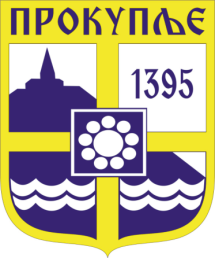    Издавач: Скупштина града Прокупља  Лист уредио Ивана Обрадовић   Главни и одговорни уредник: Секретар Скупштине града Прокупља  Тања ЂорђевићГОДИНА XVIБрој 27Прокупље18. Јун2024.годинеЛист излази према потребиГодишња претплата: 1.000 дин.Цена овог броја износи: 40 дин.Рок за рекламацију: 10 дана